                                                                                                Załącznik do SWZ                                                                                                                                                                                                       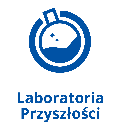                                                                                    Zamawiający:                                                                                                       
                                                                                   …………………………………………………………Wykonawca:(pełna nazwa/firma, adres, w zależności od podmiotu: NIP/PESEL, KRS/CEiDG)reprezentowany przez: (imię, nazwisko, stanowisko/podstawa do reprezentacji)OŚWIADCZENIE WYKONAWCYskładane na podstawie art. 125 ust. 1 ustawy z dnia 11 września 2019 r.Prawo zamówień publicznych (dalej jako: ustawa Pzp)DOTYCZĄCE PRZESŁANEK WYKLUCZENIA Z POSTĘPOWANIANa potrzeby postępowania o udzielenie zamówienia publicznego pn.: Wyposażenie Szkoły Podstawowej Nr 13 im. UNICEF z oddziałami integracyjnymi w Bełchatowie w ramach programu „Laboratoria przyszłości” Część Iprowadzonego przez Szkołę  Podstawową Nr 13 im. UNICEF z oddziałami integracyjnymi     w Bełchatowie, ul. Słowackiego 8 , 97 – 400 Bełchatów , oświadczam, co następuje:Oświadczam, że nie podlegam wykluczeniu z postępowania na podstawie art. 108   ust. 1  ustawy Pzp.Oświadczam, że zachodzą w stosunku do mnie podstawy wykluczenia z postępowania 
na podstawie art. ……………………………... ustawy Pzp. Jednocześnie oświadczam, że w związku 
z ww. okolicznością, na podstawie art. 110 ust. 2 ustawy Pzp podjąłem następujące środki naprawcze: …………………………………………………………………………………………………………………………………………………………………………………………………………………………………………………………………………………………………………………DOTYCZĄCE PODANYCH INFORMACJI Oświadczam, że wszystkie informacje podane w powyższych oświadczeniach są aktualne i zgodne z prawdą oraz zostały przedstawione z pełną świadomością konsekwencji wprowadzenia zamawiającego w błąd przy przedstawianiu informacji.Miejscowość …………….……….., dnia ………….…………………... r.                                        
                                                                                                                      
                                                                                              …………………………………………                                   (podpis)